Autumn 1Autumn 1Autumn 1Autumn 1Autumn 1Autumn 1Autumn 1Week 1Week 2Week 3Week 4Week 5 Week 6Week 7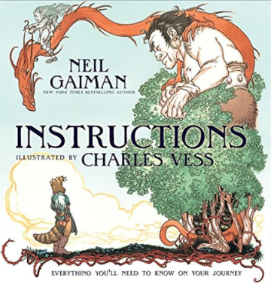 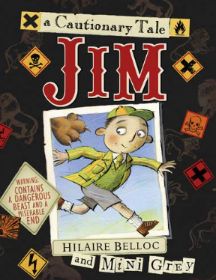 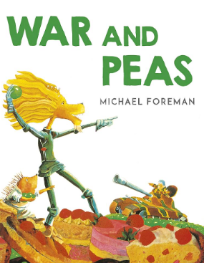 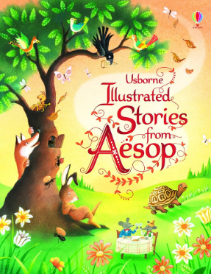 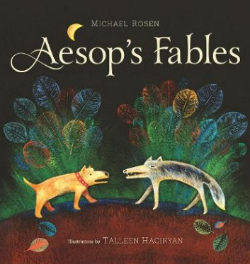 Sentence levelInstructionsInstructionsIncidental writing opportunities: diary entry, thought bubbles, setting description, ‘live’ news report, persuasive speechMain writing outcome: narrative (fable)Incidental writing opportunities: diary entry, thought bubbles, setting description, ‘live’ news report, persuasive speechMain writing outcome: narrative (fable)Incidental writing opportunities: diary entry, thought bubbles, setting description, ‘live’ news report, persuasive speechMain writing outcome: narrative (fable)Incidental writing opportunities: diary entry, thought bubbles, setting description, ‘live’ news report, persuasive speechMain writing outcome: narrative (fable)Autumn 2Autumn 2Autumn 2Autumn 2Autumn 2Autumn 2Autumn 2Week 1Week 2Week 3Week 4Week 5Week 6Week 7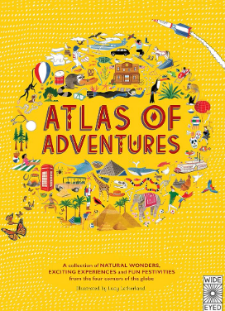 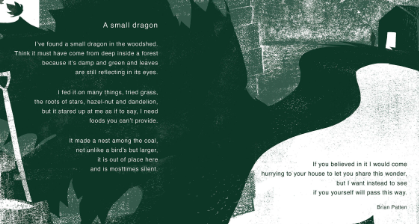 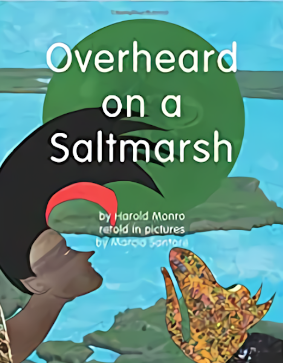                                      A small dragon -  Brian Patten                                     A small dragon -  Brian Patten                                     A small dragon -  Brian Patten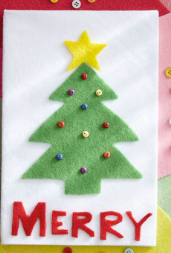 Incidental writing opportunities: postcard, radio broadcast, glossary, diary entryMain writing outcome: information leaflet Incidental writing opportunities: postcard, radio broadcast, glossary, diary entryMain writing outcome: information leaflet Incidental writing opportunities: postcard, radio broadcast, glossary, diary entryMain writing outcome: information leaflet Incidental writing opportunities: description, diary entryMain writing outcome: free verse poemIncidental writing opportunities: description, diary entryMain writing outcome: free verse poemIncidental writing opportunities: description, diary entryMain writing outcome: free verse poemChristmas cardsSpring 1Spring 1Spring 1Spring 1Spring 1Spring 1Spring 1Spring 1Week 1Week 2Week 3Week 4Week 4Week 5Week 6Week 7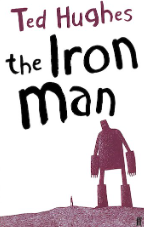 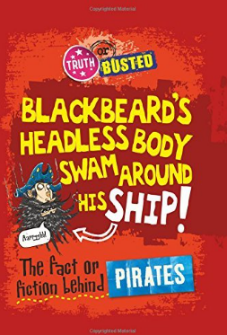 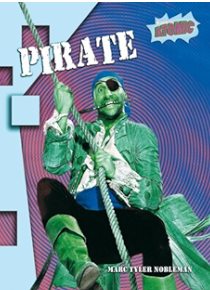 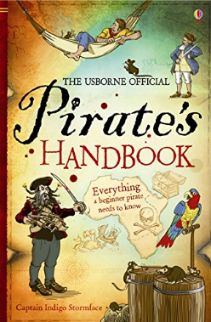 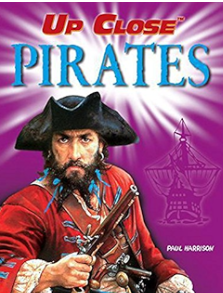 Incidental writing opportunities: 1st person recount, summary, character description, letter of complaint, diary entryMain writing outcome: narrative endingIncidental writing opportunities: 1st person recount, summary, character description, letter of complaint, diary entryMain writing outcome: narrative endingIncidental writing opportunities: 1st person recount, summary, character description, letter of complaint, diary entryMain writing outcome: narrative endingIncidental writing opportunities: 1st person recount, summary, character description, letter of complaint, diary entryMain writing outcome: narrative endingIncidental writing opportunities: character profile of a pirate, descriptive sceneMain writing outcome: non-chronological reportIncidental writing opportunities: character profile of a pirate, descriptive sceneMain writing outcome: non-chronological reportIncidental writing opportunities: character profile of a pirate, descriptive sceneMain writing outcome: non-chronological reportIncidental writing opportunities: character profile of a pirate, descriptive sceneMain writing outcome: non-chronological reportSpring 2Spring 2Spring 2Spring 2Spring 2Spring 2Spring 2Spring 2Week 1Week 2Week 3Week 4Week 4Week 5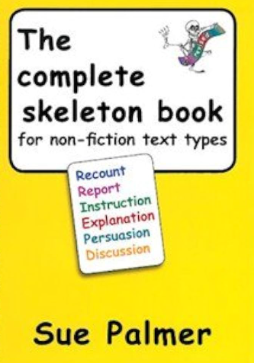 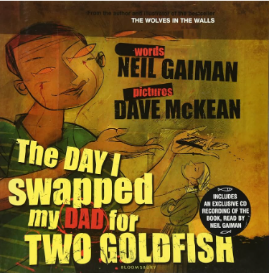 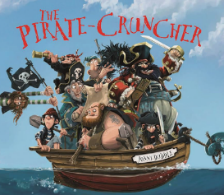 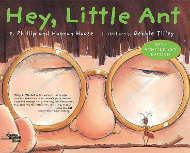 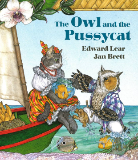 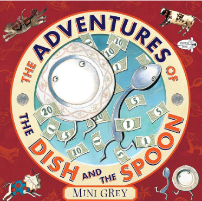 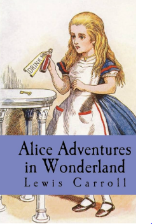 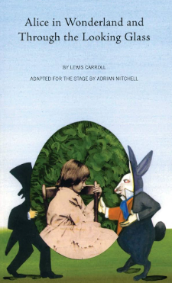 ABC poem – Spike MilliganABC poem – Spike MilliganABC poem – Spike MilliganIncidental writing opportunities: poster, postcard, leafletMain writing outcome: persuasive writingIncidental writing opportunities: poster, postcard, leafletMain writing outcome: persuasive writingIncidental writing opportunities: poster, postcard, leafletMain writing outcome: persuasive writingIncidental writing opportunities: poster, postcard, leafletMain writing outcome: persuasive writingIncidental writing opportunities: review, summary, diary entry, mini playscriptMain writing outcome: playscriptIncidental writing opportunities: review, summary, diary entry, mini playscriptMain writing outcome: playscriptSummer 1Summer 1Summer 1Summer 1Summer 1Summer 1Summer 1Summer 1Summer 1Week 1Week 2Week 3Week 4Week 4Week 5Week 5Week 6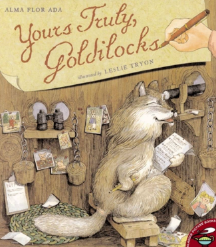 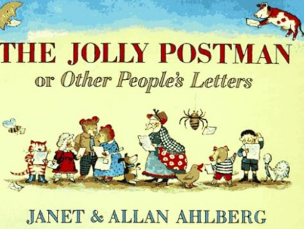 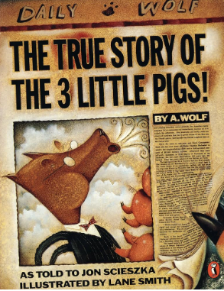 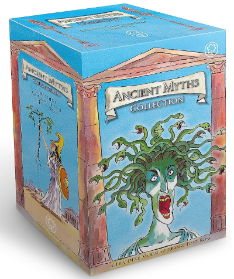 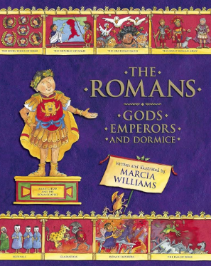 Incidental writing opportunities: summary, speech bubbles, live news reportMain writing outcome: newspaper report (recount)Incidental writing opportunities: summary, speech bubbles, live news reportMain writing outcome: newspaper report (recount)Incidental writing opportunities: summary, speech bubbles, live news reportMain writing outcome: newspaper report (recount)Incidental writing opportunities: summary, speech bubbles, live news reportMain writing outcome: newspaper report (recount)Incidental writing opportunities: school report, poem, myth opening, note to a friend, diary entry, summary, news reportsMain writing outcome: extended, invented mythIncidental writing opportunities: school report, poem, myth opening, note to a friend, diary entry, summary, news reportsMain writing outcome: extended, invented mythIncidental writing opportunities: school report, poem, myth opening, note to a friend, diary entry, summary, news reportsMain writing outcome: extended, invented mythIncidental writing opportunities: school report, poem, myth opening, note to a friend, diary entry, summary, news reportsMain writing outcome: extended, invented mythSummer 2Summer 2Summer 2Summer 2Summer 2Summer 2Summer 2Summer 2Summer 2Week 1Week 2Week 3Week 4Week 4Week 5Week 5Week 6Week 7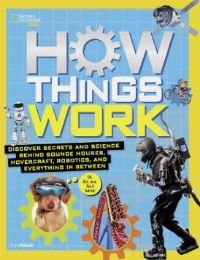 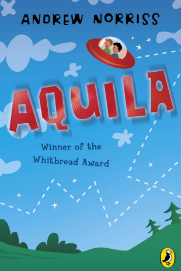 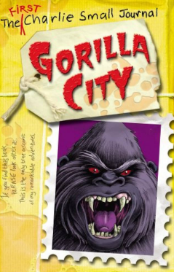 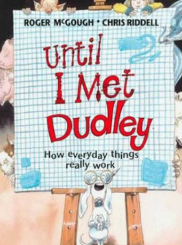 Words are Ours, by Michael RosenThe Magic Box, by Kit WrightWords are Ours, by Michael RosenThe Magic Box, by Kit WrightWords are Ours, by Michael RosenThe Magic Box, by Kit WrightWords are Ours, by Michael RosenThe Magic Box, by Kit Wright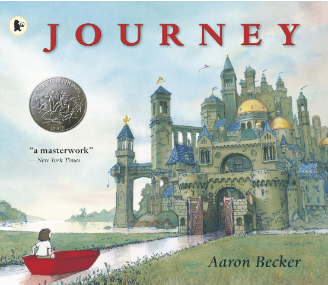 Main writing outcome: explanation of how something worksMain writing outcome: explanation of how something worksMain writing outcome: explanation of how something worksIncidental writing opportunities: poem review Main writing outcome: free verse poemIncidental writing opportunities: poem review Main writing outcome: free verse poemIncidental writing opportunities: poem review Main writing outcome: free verse poemTransition text writing opportunities: diary, setting description, character description, narrative, postcardsTransition text writing opportunities: diary, setting description, character description, narrative, postcardsTransition text writing opportunities: diary, setting description, character description, narrative, postcards